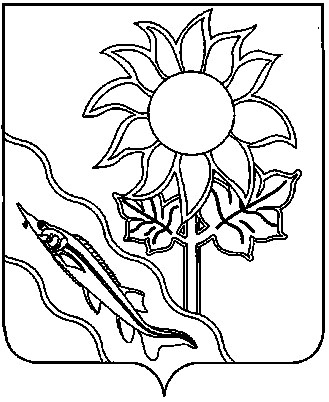 АДМИНИСТРАЦИЯ АЛЕКСАНДРОВСКОГО СЕЛЬСКОГО ПОСЕЛЕНИЯ ЕЙСКОГО РАЙОНАП О С Т А Н О В Л Е Н И Ес. АлександровкаО внесении изменений в постановление администрацииАлександровского сельского поселения Ейского района от 22 января 2018 года № 10 «Об утверждении положения о порядке предоставления и размещения на официальном сайте администрации Александровского сельского поселения Ейского района сведений о доходах, расходах, об имуществе и обязательствах имущественного характера отдельных категорий лиц и членов их семей и представления этих сведений общероссийским средствам массовой информации»В связи с приведением правового акта в соответствие с действующим законодательством, на основании Устава Александровского сельского поселения Ейского района  Ейский район п о с т а н о в л я ю:1. Внести в постановление администрации Александровского сельского поселения  Ейского района от 22 января 2022 года № 10 «Об утверждении положения о порядке предоставления и размещения на официальном сайте администрации Александровского сельского поселения Ейского района сведений о доходах, расходах, об имуществе и обязательствах имущественного характера отдельных категорий лиц и членов их семей и представления этих сведений общероссийским средствам массовой информации», следующие изменения:1) в подпункте 3.2 пункта 3 приложения №1, слово «, акций» исключить;2) в подпункте 3.2 пункта 3 приложения №1после слова «организаций)», дополнить словами «цифровых финансовых активов, цифровой валюты,»;3) в подпункте 4 пункта 2 приложения №4, слово «, акций» исключить;4) в подпункте 4 пункта 2 приложения №4 после слова «организаций)», дополнить словами «цифровых финансовых активов, цифровой валюты,».	2. Общему отделу администрации Александровского сельского поселения Ейского района (А.Ю. Кошлец) обнародовать настоящее постановление в установленный законом срок и разместить на официальном сайте Александровского сельского поселения Ейского района в информационно-телекоммуникационной сети «Интернет».	3. Постановление вступает в силу со дня его официального обнародования.Глава Александровского сельского поселения Ейского района                                                   			        С.А.Щегольковаот28.10.2022№133